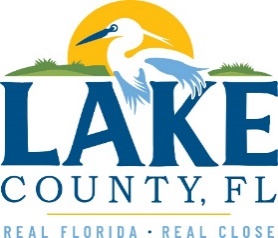 Office of Procurement ServicesP.O. Box 7800 • 315 W. Main St., Suite 441 • Tavares, FL 32778SOLICTATION: Delivery and Installation of Clay at Various Lake County Parks	08/09/2022Vendors are responsible for the receipt and acknowledgement of all addenda to a solicitation. Confirm acknowledgement by including an electronically completed copy of this addendum with submittal.  Failure to acknowledge each addendum may prevent the submittal from being considered for award.THIS ADDENDUM DOES NOT CHANGE THE DATE FOR RECEIPT OF PROPOSALS.QUESTIONS/RESPONSESQ1.  Is there is a place store the clay at all the parks?R1.   The main parks have storage areas for clay, smaller parks receive clay or have it installed as needed.Parks with a storage area are:East Lake Sports and Community ComplexMinneola Athletic ComplexNorth Lake Regional ParkP.E.A.R ParkADDITIONAL INFORMATIONN/AACKNOWLEDGEMENTFirm Name:  I hereby certify that my electronic signature has the same legal effect as if made under oath; that I am an authorized representative of this vendor and/or empowered to execute this submittal on behalf of the vendor.  Signature of Legal Representative Submitting this Bid:  Date: Print Name: Title: Primary E-mail Address: Secondary E-mail Address: 